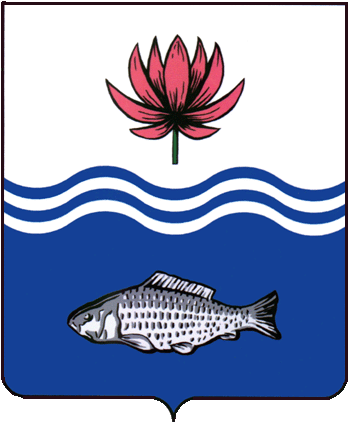 АДМИНИСТРАЦИЯ МУНИЦИПАЛЬНОГО ОБРАЗОВАНИЯ "ВОЛОДАРСКИЙ МУНИЦИПАЛЬНЫЙ РАЙОН АСТРАХАНСКОЙ ОБЛАСТИ"ПОСТАНОВЛЕНИЕОб утверждении Порядка предоставления субсидий из бюджета муниципального образования «Володарский муниципальный район Астраханской области» на поддержку сельскохозяйственного производства на территории муниципального образования «Володарский муниципальный  район Астраханской области»В соответствии с Бюджетным кодексом Российской Федерации, Постановлением Правительства Российской Федерации  от 25.10.2023 № 1781 «Об утверждении правил отбора получателей субсидий, в том числе грантов в форме субсидий, предоставляемых из бюджетов бюджетной системы Российской Федерации юридическим лицам, индивидуальным предпринимателям, а также физическим лицам — производителям товаров, работ, услуг, Постановлением Правительства Российской Федерации от 25.10.2023 № 1782 «Об утверждении общих требованиях к нормативным правовым актам, муниципальным правовым актам, регулирующим предоставление из бюджетов субъектов Российской Федерации, местных бюджетов субсидий, в том числе грантов в форме субсидий, юридическим лицам, индивидуальным предпринимателям, а также физическим лицам – производителям товаров, работ, услуг и проведение отборов получателей указанных субсидий, в том числе грантов в форме субсидий», Законом Астраханской области от 03.07.2009 №49/2009-03 «О наделении органов местного самоуправления муниципальных районов Астраханской области отдельными государственными полномочиями Астраханской области по поддержке сельскохозяйственного производства», постановлением Правительства Астраханской области от 10.04.2013 № 120-П «О Порядке предоставления субвенций бюджетам муниципальных образований Астраханской области из бюджета Астраханской области на осуществление государственных полномочий Астраханской области по поддержке сельскохозяйственного производства»Администрация муниципального образования «Володарский муниципальный район Астраханской области»   ПОСТАНОВЛЯЕТ:1. Утвердить прилагаемый Порядок предоставления субсидий по отдельным направлениям поддержки  сельскохозяйственного производства2. Установить, что:- постановление   Администрация муниципального образования «Володарский муниципальный район Астраханской области» от 04.05.2023г. № 414 «Об утверждении  Порядка  предоставления субсидий по отдельным направлениям поддержки  сельскохозяйственного производства» (далее – постановление Администрация муниципального образования «Володарский муниципальный район Астраханской области» от 04.05.2023г. № 414) применяется исключительно к правоотношениям, связанным с предоставлением субсидий в отношении лиц, которым указанные субсидии предоставлены до дня вступления в силу настоящего постановления;- со дня вступления в силу настоящего постановления отборы получателей субсидий на развитие на основании постановления Администрация муниципального образования «Володарский муниципальный район Астраханской области» от 04.05.2023г. № 414) не проводятся.3. Сектору информационных технологий администрации муниципального образования «Володарский муниципальный район Астраханской области» (Петрухину А. М.) Обнародовать настоящее постановление путем размещения на информационных стендах в зданиях администраций муниципальных образований поселений, входящих в состав муниципального образования «Володарский муниципальный район Астраханской области», на   официальном сайте муниципального образования «Володарский муниципальный район Астраханской области» в информационно - телекоммуникационной сети «Интернет» (http://regionvol.ru/),  4.  Постановление вступает в силу со дня его официального опубликования. 5. Контроль за исполнением настоящего постановления возложить на и. о. начальника управления сельского, рыбного хозяйства и перерабатывающей промышленности администрации муниципального образования «Володарский муниципальный район Астраханской области» Джумамухамбетову И. В. И. о. главы муниципального образования «Володарский муниципальный районАстраханской области»                                                                    Д. В. Курьяновот 18.04.2024 г.N 598